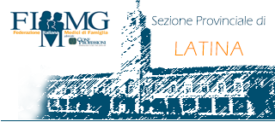 Federazione Italiana Medici di Medicina GeneraleSezione Provinciale di LatinaDr Giovanni Cirilli Segretario Provinciale e Regionalefimmglatina@gmail.comAll'attenzione deDr Giorgio CasatiDirettore Generale Asl LTDr Giuseppe ViscontiDirettore Sanitario ASL LTDr Loreto BevilacquaDirettore Dipartimento Assistenza PrimariaDott.ssa Ida CiamarraDirettore UOC Assistenza Medica e SpecialisticaDr Belardino RossiDirettore Distretto LT1Dott.ssa Giuseppina CarrecaDirettore Distretto LT2Dr ArtianoDirettore Distretto LT3Dr Giuseppe CiarloDirettore Distretto LT4Dr Antonio GrazianoDirettore Distretto LT5Oggetto: Esecuzione di tamponi antigenici da parte della Medicina Generale. Doverose precisazioni e formale protestaSi rappresenta che la comunicazione inviata da alcuni Direttori di Distretto con nota prot. 90763 del 20/11/2020 reca al suo interno delle affermazioni che non sono frutto del dibattito avvenuto in seno al Comitato. In particolare si contesta che NON è stato deciso nel Comitato Aziendale del 19/11/2020 che in caso di mancata sollecita indicazione del MMG circa il luogo dove effettuare i tamponi ai propri pazienti, debba intendersi, in automatico, che gli stessi saranno svolti nei singoli studi medici.I rappresentanti FIMMG, membri del Comitato, restano in attesa di verificare il testo del verbale dell’incontro da approvare, preannunciando fin d’ora il rigetto dello stesso se dovesse risultare difforme ai contenuti della discussione.Sembra non ci si renda conto delle problematiche pratiche ed organizzative che implica l’implementazione del nuovo servizio di effettuazione dei tamponi antigenici pur comprendendone l’urgenza.Registriamo che le nostre sollecitazioni per un confronto che tenga in considerazione la gravità  della pandemia e delle ricadute che la stessa produce  sull’attività quotidiana dei MMG, determinando un eccezionale aumento del carico di lavoro  che gli stessi sono tenuti a sopportare, sono risultate inascoltate e che si stia prediligendo  un atteggiamento direttivo ed tono ultimativo   che è evidentemente contrario alla  ricerca di una condivisione. Il momento è tale da richiedere di unire le forze cercando di fare squadra, abbiamo evitato di fare polemiche sulle tante criticità in essere nel territorio, nonostante che le disfunzioni dei Servizi di Igiene Pubblica e la disastrosa  condizione dell’approvvigionamento dei vaccini antinfluenzali abbiano avuto pesanti conseguenze sulla nostra attività, ma questo non è il momento delle polemiche , chiediamo pertanto un confronto sereno e serrato che aiuti il territorio e i mmg ad approcciare questa nuova funzione , trovando di concerto con gli Enti Locali le migliori soluzioni per poterla esercitare.Latina 21/11/2020Dott. Giovanni CirilliSegretario provinciale FIMMG Latina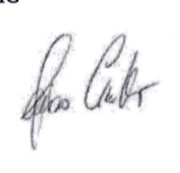 